Постановление Правительства РФ от 16.09.2020 №1479 «Об утверждении Правил противопожарного режима в Российской Федерации».Пункт 65. Запрещается использовать противопожарные расстояния между зданиями и строениями для складирования материалов, мусора, травы и иных отходов, для разведения костров, приготовления пищи с применением открытого огня (мангалов и др.).Пункт 67. Правообладатели земельных участков, арендаторы земельных участков, а так же руководители организаций обязаны производить своевременную уборку мусора, сухой растительности и покос травы. Границы уборки территорий определяются границами земельного участка.Использование открытого огня должно осуществляться в специально оборудованных местах при выполнении следующих требований:а) место использования открытого огня должно быть выполнено в виде котлована (ямы, рва) не менее чем 30 сантиметра глубиной и не более 1 метра в диаметре или площадки с прочно установленной на ней металлической емкостью (например, бочка, бак, мангал) или емкостью, выполненной из иных негорючих материалов, объемом не более 1 куб. метра;б)  расстояние должно быть не менее 50 метров от ближайшего объекта, 100 метров - от хвойного леса или отдельно растущих хвойных деревьев и молодняка и 30 метров - от лиственного леса или отдельно растущих групп лиственных деревьев;в) территория вокруг места использования открытого огня должна быть очищена в радиусе 10 метров от сухостойных деревьев, сухой травы, других горючих материалов и отделена противопожарной минерализованной полосой шириной не менее 40 см;г) лицо, использующее открытый огонь, должно быть обеспечено первичными средствами пожаротушения, а также мобильным телефоном для вызова подразделения пожарной охраны.Пункт 3. При использовании открытого огня в металлической емкости, исключающей распространение пламени и выпадение сгораемых материалов за пределы очага горения, расстояния (Б,В) могут быть уменьшены вдвое. При этом устройство противопожарной минерализованной полосы не требуется. 4. В целях своевременной локализации процесса горения емкость, предназначенная для сжигания мусора, должна использоваться с металлическим листом, размер которого должен позволять полностью закрыть указанную емкость сверху.5. При использовании открытого огня для приготовления пищи в специальных несгораемых емкостях расстояние до зданий, допускается уменьшать до 5 метров, а зону очистки вокруг емкости от горючих материалов - до 2 метров.8. В течение всего периода использования открытого огня до прекращения процесса тления должен осуществляться контроль за нераспространением горения (тления) за пределы очаговой зоны.9. Использование открытого огня запрещается:на торфяных почвах; при установлении на соответствующей территории особого противопожарного режима; под кронами деревьев хвойных пород; в емкости, стенки которой имеют сквозной прогар, механические (повреждения) и иные отверстия. при скорости ветра, превышающей значение 5 метров в секунду, если открытый огонь используется без металлической емкости, при скорости ветра, превышающей значение 10 метров в секунду.11. После использования открытого огня место очага горения должно быть засыпано землей (песком) или залито водой до полного прекращения горения (тления).Нарушение требований пожарной безопасности, влечет предупреждение или наложение административного штрафа на граждан в размере от пяти тысяч до пятнадцати тысяч рублей; на должностных лиц - от двадцати тысяч до тридцати тысяч рублей; на лиц, осуществляющих предпринимательскую деятельность без образования юридического лица, - от сорока тысяч до шестидесяти тысяч рублей; на юридических лиц - от трехсот тысяч до четырехсот тысяч рублей.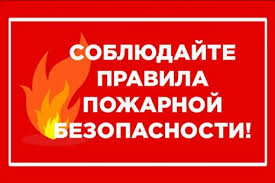 